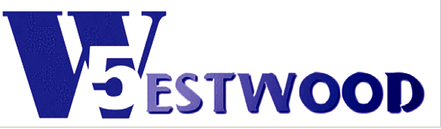 8300 NW 93 Avenue, Tamarac, Florida 33321 - (954)366-6042 - westwoodfive23@comcast.netDisclosure Summary1.  	As a homeowner in this community, you will be obligated to be a member of Westwood  	Community Homeowners Association.2.	There are record restrictive documents governing the use and occupancy of properties 		in this community.3.	The restrictive documents cannot be amended without the approval of the 	membership.4.	You will be obligated to pay assements to the Westwood Community Five Association. 		These assements are subject to change.5. 	There is an obligation to pay monthly association dues of $ 85.oo. 6. 	Failure to pay assements and or monthly dues could cause Westwood Community Five 		to pursue legal action and/or possibly a lien on your property. I also understand that I 		would be responsible for all legal costs incurred.7. 	I understand that I may not rent my home for one year from the date of purchase. Signature: _____________________________________________ Date:_______________